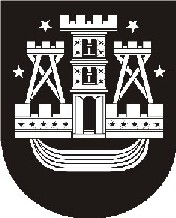 KLAIPĖDOS MIESTO SAVIVALDYBĖS TARYBASPRENDIMASDĖL KLAIPĖDOS MIESTO SAVIVALDYBĖS TARYBOS 2013 M. BIRŽELIO 27 D. SPRENDIMO NR. T2-158 „DĖL NEĮGALIŲJŲ REIKALŲ TARYBOS NUOSTATŲ PATVIRTINIMO“ PAKEITIMO2015 m. rugsėjis 24 d. Nr. T2-217KlaipėdaVadovaudamasi Lietuvos Respublikos vietos savivaldos įstatymo 18 straipsnio 1 dalimi, Klaipėdos miesto savivaldybės taryba nusprendžia:1. Pakeisti Neįgaliųjų reikalų tarybos nuostatų, patvirtintų Klaipėdos miesto savivaldybės tarybos 2013 m. birželio 27 d. sprendimu Nr. T2-158 „Dėl Neįgaliųjų reikalų tarybos nuostatų patvirtinimo“, 12 punktą ir jį išdėstyti taip:„12. Neįgaliųjų reikalų taryba:12.1. per pirmąjį savo posėdį iš narių renka kandidatą į pirmininkus. Neįgaliųjų reikalų tarybos pirmininko kandidatūrą teikia savivaldybės merui. Mero teikimu Neįgaliųjų reikalų tarybos pirmininką tvirtina Savivaldybės taryba;12.2. Savivaldybės tarybai patvirtinus Neįgaliųjų reikalų tarybos pirmininką iš narių renka pirmininko pavaduotoją. Pirmininku patvirtinus savivaldybės institucijos ar įstaigos atstovą, pavaduotoju turi būti išrinktas neįgaliųjų organizacijos atstovas ir atvirkščiai.“2. Skelbti šį sprendimą Teisės aktų registre ir Klaipėdos miesto savivaldybės interneto svetainėje.Savivaldybės meras Vytautas Grubliauskas